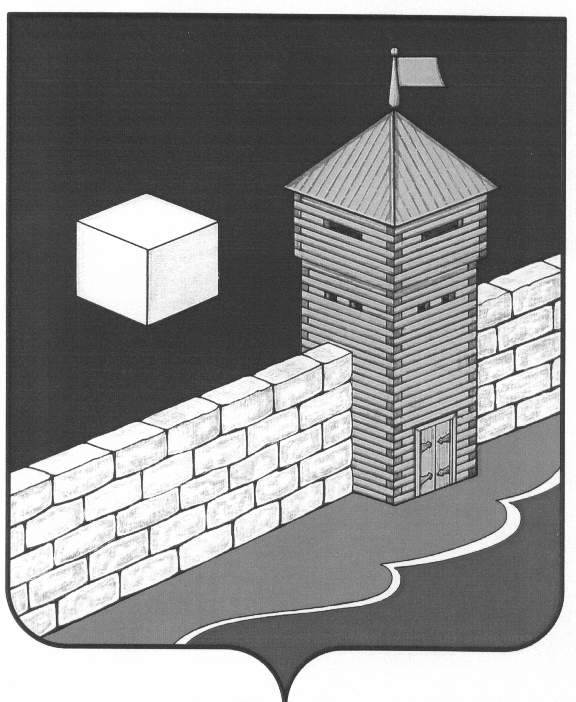 Администрация Еманжелинского  сельского  поселенияП О С Т А Н О В Л Е Н И Е 456574, ул.Лесная, 2-а, с. Еманжелинка Еткульского района, Челябинской области,ОГРН 1027401635337    ИНН  7430000439   КПП  743001001 тел. (351-45) 9-36-05, 9-34-35
« 06 » апреля 2021 г. № 19Об утверждении Программы проверки готовностик отопительному периоду 2021-2022 гг.потребителей тепловой энергии 
Руководствуясь п. 4 ч. 2 ст. 17 ФЗ от 06.10.2003 № 131-ФЗ "Об общих принципах организации местного самоуправления в Российской Федерации", приказом Минэнерго России от 12.03.2013 № 103 "Об утверждении Правил оценки готовности к отопительному периоду",ПОСТАНОВЛЯЮ: 

1. Утвердить Программу проведения проверки готовности к отопительному периоду 2021-2022гг.(Приложение№1,2,3). 
2. Утвердить Положение о комиссии по оценке готовности потребителей тепловой энергии к отопительному периоду 2021-2022 гг. (Приложение№4). 
3. Опубликовать данное Постановление в газете "Вестник Еманжелинского сельского поселения" и разместить на официальном сайте в сети Интернет.4. Ответственным за исполнение назначить заместителя главы Еманжелинского сельского поселения Федоровскую О.А.
5. Контроль выполнения данного Постановления оставляю за собой.
Глава Еманжелинскогосельского поселения                                                                                  О.Л.Бобырев


Приложение № 1 
к Постановлению администрации Еманжелинского сельского поселения
« 06 » апреля 2021 г. № 19

ПРОГРАММА 
ПРОВЕДЕНИЯ ПРОВЕРКИ ГОТОВНОСТИК ОТОПИТЕЛЬНОМУ ПЕРИОДУ 2021-2022 гг.
I. Общие  положения
1. Проверка потребителей тепловой энергии к отопительному периоду осуществляется органом  местного самоуправления.
2. К потребителям тепловой энергии, объекты которых подлежат проверке, относятся лица, приобретающие тепловую энергию (мощность), теплоноситель для использования на принадлежащих им на праве собственности или ином законном основании теплопотребляющих установках либо для оказания коммунальных услуг в части горячего водоснабжения и отопления, теплопотребляющие установки которых подключены к системе теплоснабжения (далее - потребители тепловой энергии).
3. В отношении многоквартирных домов проверка осуществляется путем определения соответствия требованиям настоящей Программы: 
- лиц, осуществляющих в соответствии с жилищным законодательством управление многоквартирным домом и приобретающих тепловую энергию (мощность) и (или) теплоноситель для оказания коммунальных услуг в части отопления и горячего водоснабжения. В отношении указанных лиц также осуществляется проверка проводимых ими мероприятий по подготовке к отопительному периоду;- лиц, являющихся собственниками жилых и нежилых помещений в многоквартирном доме, заключивших в соответствии с жилищным законодательством договоры теплоснабжения с теплоснабжающей организацией. II. Порядок проведения проверки
1. Проверка потребителей тепловой энергии к отопительному периоду осуществляется комиссией по оценке готовности муниципальных потребителей тепловой энергии к отопительному периоду 2021-2022 гг. (далее - Комиссия), утвержденной Постановлением администрации Еманжелинского сельского поселения от « 06 » апреля 2021 г. № 20.
2. Работа Комиссии осуществляется в соответствии с графиком проведения проверки готовности к отопительному периоду (таблица 1), в котором указываются:- объекты, подлежащие проверке; 
- сроки проведения проверки; 
- требования по готовности к отопительному периоду.Таблица 1 
            При проверке Комиссией проверяется выполнение требований, установленных приложением 3 настоящей Программы проведения проверки готовности к отопительному периоду 2021-2022 гг. (далее - Программа). 
    Проверка выполнения организациями требований, установленных Правилами оценки готовности к отопительному периоду, утвержденными приказом Министерства энергетики РФ от 12.03.2013 № 103 (далее - Правила), осуществляется Комиссией на предмет соблюдения соответствующих обязательных требований, установленных техническими регламентами и иными нормативными правовыми актами в сфере теплоснабжения. 
    В случае отсутствия обязательных требований, технических регламентов или иных нормативных правовых актов в сфере теплоснабжения в отношении требований установленных Правилами, Комиссия осуществляет проверку соблюдения локальных актов организаций, подлежащих проверке, регулирующих порядок подготовки к отопительному периоду. 
3.     В целях проведения проверки,  Комиссии рассматривают документы, подтверждающие выполнение требований по готовности, а при необходимости - проводит осмотр объектов проверки. 
      Результаты проверки оформляются актом проверки готовности к отопительному периоду (далее - акт), который составляется не позднее одного дня с даты завершения проверки по рекомендуемому образцу согласно приложению № 1 к настоящей Программе. 
     В акте содержатся следующие выводы Комиссии по итогам проверки: 
- объект проверки готов к отопительному периоду; 
- объект проверки будет готов к отопительному периоду при условии устранения в установленный срок замечаний к требованиям по готовности, выданных Комиссией; 
- объект проверки не готов к отопительному периоду. 
     При наличии у Комиссии замечаний к выполнению требований по готовности или при невыполнении требований по готовности к акту прилагается перечень замечаний (далее - Перечень) с указанием сроков их устранения. 
     Паспорт готовности к отопительному периоду (далее - паспорт) составляется по рекомендуемому образцу согласно приложению № 2 к настоящей Программе и выдается уполномоченным органом, образовавшим Комиссию, в течение 15 дней с даты подписания акта в случае, если объект проверки готов к отопительному периоду, а также в случае, если замечания к требованиям по готовности, выданные Комиссией, устранены в срок, установленный Перечнем. 
     В случае устранения указанных в Перечне замечаний к выполнению (невыполнению) требований по готовности в сроки, установленные в таблице 1 настоящей Программы, Комиссией проводится повторная проверка, по результатам которой составляется новый акт. 
     Организация, не получившая по объектам проверки паспорт готовности до даты, установленной в таблице 1 настоящей Программы, обязана продолжить подготовку к отопительному периоду и устранение указанных в Перечне к акту замечаний к выполнению (невыполнению) требований по готовности.После уведомления Комиссии об устранении замечаний к выполнению (невыполнению) требований по готовности осуществляется повторная проверка.          При положительном заключении Комиссии оформляется повторный акт с выводом о готовности к отопительному периоду, но без выдачи паспорта в текущий отопительный период. 
4.     Порядок взаимодействия потребителей тепловой энергии, теплопотребляющие установки которых подключены к системе теплоснабжения, с Комиссией: 
2) потребители тепловой энергии представляют в администрацию Еманжелинского сельского поселения  информацию по выполнению требований по готовности, указанных в приложении 3. 
     Комиссия рассматривает документы, подтверждающие выполнение требований готовности в соответствии с п. 3 Программы. 


Приложение № 1 
к Программе проведения проверкиготовности к отопительному периоду « 06 » апреля 2021 г. № 19АКТпроверки готовности к отопительному периоду 2021 / 2022 гг.с. Еманжелинка                                                                                                   «___» ______________ 20___ г. Комиссия, образованная ________________________ от «____» _____________ 20_______г., № _____ __________________________________________________________________________________________                                                            (форма документа и его реквизиты, которым образована комиссия)    В соответствии с Программой проведения проверки готовности к отопительному периодус « _____» ____________ 2021 г. по « _____» ____________ 2021 г., утверждённой Постановлением администрации  Еманжелинского сельского поселения  « 06 » апреля 2021 г. № 19, в соответствии с Федеральным законом от 27 июля 2010 г. № 190 - ФЗ «О теплоснабжении» провела проверку готовности к отопительному периоду 2021-2022 гг. _________________________________________________________________________________ (наименование муниципального образования, теплоснабжающей организации, теплосетевой организации,__________________________________________________________________________________ потребителя тепловой энергии, в отношении которого проводилась проверка готовности к отопительному периоду)Проверка готовности к отопительному периоду проводилась в отношении следующих объектов:__________________________________________________________________________________В ходе проведения проверки готовности к отопительному периоду комиссия установила:__________________________________________________________________________________(готовность / неготовность в отопительном периоде)Вывод комиссии по итогам проведения проверки готовности к отопительному периоду:________________________________________________________________________________________________________________________________________________________________________________________________________________________________________________________________________________________________________________________________________Приложение к акту проверки готовности к отопительному периоду  2021 / 2022 гг.1. ________________________________________________________________________________2. ________________________________________________________________________________Председатель комиссии:     ___________________________________________________________                                                                                                      (подпись,  расшифровка подписи)Заместитель председателя комиссии:  __________________________________________________                                                                                                                       (подпись,  расшифровка подписи)Члены комиссии:   __________________________________________________________________                                 __________________________________________________________________                                 __________________________________________________________________                                __________________________________________________________________                                __________________________________________________________________                                __________________________________________________________________Приложение № 2к Программе проведения проверки готовности к отопительному периоду от « 06 » апреля 2021 г. № 19ПАСПОРТготовности к отопительному периоду 2021 / 2022 гг.Выдан ______________________________________________________________________    (полное наименование муниципального образования, теплоснабжающей организации, теплосетевой организации,         потребителя тепловой энергии, в отношении которого проводилась проверка к отопительному периоду)В отношении следующих объектов, по которым проводилась проверка готовности к отопительному периоду:1. __________________________________________________________________________2. __________________________________________________________________________3. __________________________________________________________________________Основание выдачи паспорта готовности к отопительному периоду:Акт проверки готовности к отопительному периоду от «___» ________ 2021 г. № __________________    _________________________(подпись,  расшифровка подписи и печать уполномоченного органа, образовавшего комиссиюпо проведению проверки готовности к отопительному периоду)Приложение № 3
к Программе проведения проверки готовности к отопительному периодуот « 06 » апреля 2021 г. № 19
Требования 
по готовности к отопительному периоду для потребителей тепловой энергии        В целях оценки готовности потребителей тепловой энергии к отопительному периоду,  уполномоченным органом должны быть проверены:АКТпроведения промывки оборудования и коммуникаций теплопотребляющих установокот _______________ 20____ г.Мы, ниже подписавшиеся, представитель ____________________________________________                                                                              (теплоснабжающая организация)________________________________________________________________________________с одной стороны и представитель абонента ___________________________________________________________________________________________________________________________С другой стороны составили настоящий акт в том, что в нашем присутствии произведена промывка оборудования и коммуникаций теплопотребляющих установок по адресу: ________________________________________________________________________________________________________________________________ (химический, гидропневматический, гидравлический) способом.Заключение: система промыта до чистой воды.Члены комиссии: ____________________         _________         ______________                                                                                                  Роспись                                 ФИО__________________________________________           __________              ________________                                                                                                  Роспись                                 ФИО__________________________________________           __________              ________________                                                                                                  Роспись                                 ФИОАКТвыполнения плана ремонтных работ и качество их выполненияот _______________ 20__г.Мы, ниже подписавшиеся, представитель  управляющей организации, ТСЖ: ______________________________________________________________________________________________с одной стороны и представитель подрядной организации:  _____________________________________________________________________________________________________________с другой стороны составили настоящий акт в том, что по адресу:________________________________________________________________________________________________________________________________________________________________Выполнены следующие ремонтные работы: __________________________________________________________________________________________________________________________________________________________________________________________________________________________________________________________________________________________________________________________________________________________________________________________________________________________________________________________________________________________________________________________________________________________________________________________________________________________Заменены трубопроводы (диметр, протяженность)  ____________________________________________________________________________________________________________________арматура (вентили, задвижки) ______________________________________________________________________________________________________________________________________тепловая изоляция  _______________________________________________________________________________________________________________________________________________Члены комиссии: ____________________         _________         ______________                                                                                                  Роспись                                 ФИО__________________________________________           __________              ________________                                                                                                  Роспись                                 ФИО__________________________________________           __________              ________________                                                                                                  Роспись                                 ФИОАКТсостояния тепловых сетей потребителяот _______________ 20____г.Мы, ниже подписавшиеся, представитель ____________________________________________(теплоснабжающая организация)________________________________________________________________________________с одной стороны и представитель абонента ___________________________________________________________________________________________________________________________с другой стороны составили настоящий акт в том, что по адресу: ________________________________________________________________________________________________________________________________________________________________тепловые сети, принадлежащие потребителю, в соответствии с актом разграничения балансовой принадлежности и эксплуатационной ответственности от ___________________ в нашем присутствии проведены гидравлические испытания ________________ кгс/см² , время ________________ мин ______________________________________________________        _____________________________________________________________________________________________________________________________________________________________ ___При испытании падения давления и дефектов не зафиксировано.Примечание:  ____________________________________________________________________________________________________________________________________________________________________________________________________________________________________Теплосети абонента считаются выдержавшими гидравлические испытания.Члены комиссии: ____________________         _________         ______________                                                                                                  Роспись                                 ФИО__________________________________________           __________              ________________                                                                                                  Роспись                                 ФИО__________________________________________           __________              ________________                                                                                                  Роспись                                 ФИОАКТосмотра здания (утепление чердаков, подвалов, лестничных клеток, дверей, ИТП)от _______________ 20___ г.Мы, ниже подписавшиеся, представитель ____________________________________________                                                                                               (управляющая компания, ТСЖ)________________________________________________________________________________________________________________________________________________________________с одной стороны и уполномоченного дома ___________________________________________________________________________________________________________________________с другой стороны произвели проверку готовности к эксплуатации в отопительный период  жилого дома по __________________________________________________________________и составили настоящий акт в том, что:1. конструктивные элементы здания и инженерное оборудование: а) крыша ________________________________________________________________________б) чердачное помещение  __________________________________________________________в) водосточные трубы, ливневая канализация _________________________________________________________________________________________________________________________г) фасад здания __________________________________________________________________д) оконные переплеты, двери  ______________________________________________________е) отмостка  _____________________________________________________________________ж) подвальные помещения  ________________________________________________________________________________________________________________________________________з) электрохозяйство (проводка, электрические щиты) __________________________________и) ЦТП, ИТП ____________________________________________________________________________________________________________________________________________________2. Уборочный инвентарь, песок (соляно-песчаная смесь)  _______________________________________________________________________________________________________________Выводы: ________________________________________________________________________________________________________________________________________________________Члены комиссии: ____________________         _________         ______________                                                                                                  Роспись                                 ФИО__________________________________________           __________              ________________                                                                                                  Роспись                                 ФИО__________________________________________           __________              ________________                                                                                                  Роспись                                 ФИОАКТтехнического состояния трубопроводов, арматуры и тепловой изоляции теплового узла, пунктаот _______________ 20____ г.Мы, ниже подписавшиеся, представитель ____________________________________________(теплоснабжающая организация)________________________________________________________________________________с одной стороны и представитель абонента ___________________________________________________________________________________________________________________________С другой стороны составили настоящий акт в том, что по адресу:________________________________________________________________________________________________________________________________________________________________Трубопроводы находятся в ________________________________________________________________________________________________________________________________________арматура (вентили, задвижки)______________________________________________________________________________________________________________________________________тепловая изоляция выполнена _______________________________________________ ______________________________________________________________________________________Члены комиссии: ____________________         _________         ______________                                                                                                  Роспись                                 ФИО__________________________________________           __________              ________________                                                                                                  Роспись                                 ФИО__________________________________________           __________              ________________                                                                                                  Роспись                                 ФИОАКТработоспособности приборов учета и автоматических регуляторовот _______________ 20___ г.Мы, ниже подписавшиеся, представитель ____________________________________________                                                                               (теплоснабжающая организация)____________________________________________________________________с одной стороны и представитель абонента ___________________________________________________________________________________________________________________________с другой стороны составили настоящий акт в том, что по адресу: ________________________________________________________________________________________________________________________________________________________________установлены приборы учета (дата установки, поверки, марка)  __________________________________________________________________________________________________________________________________________________________________________________________Автоматический регулятор (марка, дата поверки)  _____________________________________________________________________________________________________________________________________________________________________________________________________Члены комиссии: ____________________         _________         _____________                                                                                   Роспись                                 ФИО____________________________________       __________       _____________                                                                                   Роспись                                 ФИО____________________________________       __________       _____________                                                                                   Роспись                                 ФИОАКТгидравлических испытаний абонентского оборудованияот _______________ 20____ г.Мы, ниже подписавшиеся, представитель ____________________________________________(теплоснабжающая организация)________________________________________________________________________________________________________________________________________________________________с одной стороны и представитель абонента ___________________________________________________________________________________________________________________________________________________________________________________________________________с другой стороны на основании договора на подачу тепловой энергии в горячей воде и в соответствии с ПТЭ составили настоящий акт в том, что в нашем присутствии произведены гидравлические испытания нижеследующего оборудования Абонента, согласно эксплуатационной ответственности и разграничения тепловых сетей и энергопринимающего устройства, с давлениями и в течении времени по адресу:__________________________________________________________________________________________________________________________________________________________Тепловая сеть 1 контура   - ______ МПа (_______ кгс/см²), время _____ мин.,______                         2 контура   - ______ МПа (_______ кгс/см²), время _____ мин., _____Трубопроводы, арматура  - ______ МПа (_______ кгс/см²), время _____ мин., _____ЦТП или ИТПТеплообменник –                 ______ МПа (_______ кгс/см²), время  _____ мин., _____отопленияТеплообменник горячего    ______ МПа (_______ кгс/см²), время  _____ мин., _____водоснабжениясистема отопления -            ______ МПа (_______ кгс/см²), время  _____ мин., _____калориферная установка  - ______ МПа (_______ кгс/см²), время  _____ мин., _____При испытании падения давления и дефектов не зафиксировано.Примечание:  ____________________________________________________________________________________________________________________________________________________________________________________________________________________________________________________________________________________________________________________Оборудование абонента считается выдержавшим гидравлические испытания.Члены комиссии: ____________________         _________         ______________                                                                                                  Роспись                                 ФИО__________________________________________           __________              ________________                                                                                                  Роспись                                 ФИО__________________________________________           __________              ________________                                                                                                  Роспись                                 ФИОПриложение № 1 к Постановлению администрации Еманжелинского сельского поселения
от « 06 » апреля 2021 г. № 19
ПОЛОЖЕНИЕ 
О КОМИССИИ ПО ОЦЕНКЕ ГОТОВНОСТИ ПОТРЕБИТЕЛЕЙ ТЕПЛОВОЙ ЭНЕРГИИ К ОТОПИТЕЛЬНОМУ ПЕРИОДУ 2021-2022 гг.

1. Общее положение
1.1. Положение о комиссии по оценке готовности потребителей тепловой энергии к отопительному периоду определяет порядок работы комиссии по оценке готовности потребителей тепловой энергии к отопительному периоду (далее - Комиссия). 
1.2. В своей деятельности Комиссия руководствуется Правилами оценки готовности к отопительному периоду, утвержденными приказом Минэнерго России от 12.03.2013 № 103, федеральными законами, нормативными правовыми актами Российской Федерации и Челябинской области. 

2. Цели и задачи Комиссии2.1. Комиссия создана в целях подготовки и обеспечения устойчивого функционирования объектов социальной сферы и жилищно-коммунального хозяйства в отопительный период. 
2.2. Основными задачами Комиссии является проверка готовности потребителей тепловой энергии к отопительному периоду. 

3. Организация деятельности Комиссии 
3.1. Заседания Комиссии проводятся в соответствии с графиком проведения заседаний по оценке готовности и подведению итогов выполнения по подготовке к отопительному периоду. 
3.2. Председатель Комиссии или его заместитель осуществляет общее руководство работой Комиссии, планирует ее деятельность, ведет заседания, осуществляет контроль  реализации принятых Комиссией решений. 
3.3. Секретарь Комиссии: 
- осуществляет подготовку материалов к рассмотрению на заседании Комиссии; 
- ведет протокол заседания Комиссии; 
- осуществляет подготовку документов о результатах работы Комиссии: протоколов, актов, паспортов готовности. 
3.4. Комиссия имеет право запрашивать у предприятий, организаций, учреждений независимо от форм собственности, участвующих в теплоснабжении населения, обслуживании жилищного фонда, необходимую информацию по вопросам, относящимся к компетенции Комиссии. 
3.5. Комиссия имеет право привлекать к работе Комиссии должностных лиц предприятий, организаций, учреждений независимо от форм собственности, участвующих в теплоснабжении населения, обслуживании жилищного фонда. ПРОТОКОЛ № 1заседания комиссии по оценке готовности к отопительному периоду 2016-2017гг.объектов социальной сферы и жилищно-коммунального хозяйстваот 28 июля 2016г.   Место проведения: администрация с/п (кабинет главы);  Время проведения: 15.30 час.  Состав комиссии:  Председатель –  Захарова И. Н., и. о. главы Еманжелинского с/ поселения;  Зам. председателя – Федоровская О. А., старший инспектор ЖКХ  Макарова Т. А. – ст. инспектор администрации, секретарь комиссии.  Члены комиссии:    Печеркин В. П.- генеральный директор ООО «Сфера»;   Кандлин И. Г. – генеральный директор ООО УК «Возрождение»;   Максаков В. В. – зам. директора ООО «Никос-Сервис»;    Юсупов М. М. – мастер котельной ООО «Никос-Сервис»;ПОВЕСТКА1.   О подготовке к отопительному периоду источников теплоснабжения, в частности, котельных и тепловых сетей.2.  О состоянии инженерных систем теплоснабжения в жилищном фонде и ходе подготовки к отопительному периоду 2016-2017гг.  объектов соц. сферы и ЖКХ. Захарова И. Н.: Положение дел по подготовке к зиме на сегодняшний день очень серьезное и на нашей территории сложное, потому что времени остается мало. С большими трудностями пережили прошлый отопительный сезон: никому не нужные конфликты, недопонимания, обиды, а в результате имеем недовольства населения и кучу обращений. Поэтому призываю Вас сотрудничать, а не перекидывать стрелы друг на друга и вступить в отопительный период своевременно и с меньшими потерями нервов. Заседание комиссии проводится в соответствии с утверждённой Программой по подготовке к отопительному сезону, и первым вопросом нам нужно принять непростое решение, касающееся в первую очередь мини-блочной котельной на ул. Заречная, 33, ну и ремонта теплосетей. Мне бы очень хотелось, чтобы Вы, как два хозяйствующих субъекта, договорились и приняли разумное решение. Как будем выходить из положения? В первую очередь, самый больной вопрос – это мини-блочная котельная на ул. Заречная, 33.Максаков В. В.: Я предлагаю все-таки от котельной уйти, проложить трассу и врезаться к ул. Школьная. Мы выходили на главу района и он обещал оказать финансовую поддержку, сумма затрат около 1,5 млн.Печеркин В. П.: А если не получится с трассой, сроки поджимают, экспертизу еще сметы должны пройти, можем не успеть к началу отопительного периода. Там на сегодняшний день надо менять котел, насос, химводоочистки нет, а это затрат более 300 тыс.Юсупов М. М.: Рассмотрим такой вариант, если не успеваем запустить трассу до октября, сможем в октябре продержаться на одном котле, чтобы избежать дополнительных затрат.Печеркин В. П.: Может и сможем, в октябре еще не так холодно, один котел выдает нагрев воды 55 градусов.Юсупов М. М.: Ну и все, надо укладывать трассу и от блочки отказываться. В понедельник надо ехать в район, делать быстро сметы и везти на экспертизу, а Вячеслав Владимирович едет к Василию Николаевичу.Печеркин В. П.: Что будем делать с сетями? Нам ремонт не потянуть, денег нет.Максаков В. В.: Могу предложить выход, который нас бы устроил, нужно только ваше решение. Мы ремонтируем сети в счет нашего Вам долга.Печеркин В. П.: Цена вопроса?Максаков В. В.: 800 тысяч.Печеркин В. П.: Надо подумать.., может мы сами за такие деньги сделаем, если Вы нам их перегоните?Федоровская О. А.: Валерий Павлович, что тут думать, какие сами? Кто будет делать, у Вас есть работники, а ничего, что время поджимает? Пока будете думать, белые мухи полетят. Отопительный сезон как будем начинать? Даже если они Вам переведут деньги, Вы не сможете их пустить на сети, счета арестованы, снимут и все. Тогда что делать? Об этом не подумали?Захарова И. Н.: На данное время, думаю, что это самый оптимальный вариант. В принципе сумма по сметам, включенным в концессию тоже более 700 тыс. А ведь объем работ не маленький. Больше всего напрягают сроки, до 15 августа надо сдать акты готовности в район, а каким образом проводить опрессовку, задвижки в некоторых местах не держат, сети полуголые. Печеркин В. П.: С понедельника начнем делать.Максаков В. В.: А что раньше не начинали? И на какие средства?Федоровская О. А.: Валерий Павлович, мы же ведь не в игрушки играем, Вам предлагают реальный выход из положения, соглашайтесь, сами ничего ведь не сделаете.Печеркин В. П.: Надо определить объем работ, может и разделим, текущий ремонт мы возьмем на себя, обмотку, задвижки, их по списку 21, некоторые поменяем, а участки, где ремонт тянет на капитальный, пусть делает «Никос-Сервис», например колоде возле «Яны».Максаков В. В.: Я бы его вообще убрал. Ну хорошо, давайте, выходите с Марселем делайте дефектовку, а там определимся.Печеркин В. П.: Соглашение надо наверное делать?Максаков В. В.: Ну, наверное надо. Делайте или мы сделаем, какая разница.Захарова И. Н.: И так, что решили конкретно?Печеркин В. П.:  Определяем объем работ по ремонту теплосетей  и заключаем Соглашение.Делаем дефектовку и распределяем работы.«Никос-сервис» готовит сметную документацию на новый участок сетей от ул. Заречная до ул. Школьная для обеспечения двух многоквартирных домов № 20 и № 33 ул. Заречная, чтобы уйти от аварийной на данное время котельной. Захарова И. Н.: Еще раз напоминаю, сроки предоставления актов и паспортов 15 августа 2016г. Председатель комиссии                                                          И. Н. ЗахароваСекретарь комиссии                                                               Т. А. МакароваПРОТОКОЛ № 1заседания комиссии по оценке готовности к отопительному периоду 2015-2016гг.объектов социальной сферы и жилищно-коммунального хозяйстваот 18 августа 2015г.   Место проведения: администрация с/п (кабинет главы);  Время проведения: 14.00 час.  Состав комиссии:  Председатель – Бобырев О. Л., глава Еманжелинского с/ поселения;  Зам. председателя – Захарова И. Н., зам. главы;  Макарова Т. А. – ст. инспектор администрации, секретарь комиссии.  Члены комиссии:    Федоровская О. А.- и.о. генерального директора ООО «Сфера»;   Кандлин И. Г. – начальник ЖЭУ ООО УК «Возрождение»;   Максаков В. В. – зам. директора ООО «Никос-Сервис»;   Сапогов П. А. – главный инженер ООО «Сфера».   Макарова Т. А. - ПОВЕСТКА 1. О состоянии инженерных систем теплоснабжения в жилищном фонде и ходе подготовки к отопительному периоду 2015-2016гг.  объектов соц. сферы и ЖКХ.  2.  О подготовке к отопительному периоду источников теплоснабжения, в частности, котельных.
Захарова И. Н.: Заседание комиссии проводится в соответствии с утверждённой Программой по подготовке к отопительному сезону, в целях оценки состояния дел в жилом многоквартирном фонде. Взяв во внимание то, что во многих домах износ сетей составляет 60-85%., хотелось бы услышать, какие были проведены обследования и,  по их итогам,  проведены подготовительные мероприятия?1. Слушали Кандлин И. Г.: Сотрудниками ООО УК «Возрождение» были проведены обследования домов и выявлено следующее:- в 6 домах на ул. Лесная № 4, 43, 44, 49, 50, 51 сделаны врезки в систему водоснабжения, для того чтобы провести опрессовку отопительной системы (врезок не было совсем);- в д. № 44 отопительная система находится в аварийном состоянии, трудность заключается в том, что работы по замене аварийных участков системы необходимо проводить в помещении сбербанка. Подготовлены документы, проводится согласование и как только будет получено разрешение службы безопасности, работы будут проведены незамедлительно;- д. № 10 ул. Лесная – аварийное состояние радиаторов в подъездах, требуется их замена;- проведена ревизия задвижек в д. № 18, 19, 20а, 25 по ул. Октябрьская;- заменена задвижка в д. № 15 ул. Октябрьская;- в д. № 9 ул. Октябрьская необходимо заменить аварийный участок длиной 2 м (отопительная система проходит по крыше дома);- в д. № 7 ул. Октябрьская – аналогичная ситуация, только аварийный участок находится в одной из квартир, предложено провести частичный ремонт, но хозяйка квартиры требует заменить полностью всю отопительную систему.    Работы конечно много, но планируем всё выполнить в установленные сроки – к 01.09.2015г.    Слушали Федоровскую О. А.:
   Непростая ситуация сложилась с учреждениями соц. сферы – на аппаратном совещании в районе было сказано, что опрессовку соц. сферы должны проводить УК, обслуживающие данную территорию. Но как выяснилось, конкурс выиграло Еткульское ЖКХ. Поэтому, всё будет зависеть от них, как будет проведена опрессовка и в какие сроки.Захарова И. Н.: На данное время, акты готовности нам предоставил только д/с «Солнышко». По сути, приёмка прошла во всех образовательных учреждениях, но актов промывки и опрессовки на руках у руководителей нет. Капитальный ремонт отопительной системы проводится в д/с «Радуга», но со слов и.о. заведующей Моисейчик В. А., планируют до понедельника работы завершить и соответственно сделать опрессовку.В больнице опрессовка на сегодняшний день ещё не проводилась.ДШИ планируют заключить договор с ООО «Сфера», сметы составлены (и на администрацию тоже).2. Федоровская О. А.:Непонятная ситуация с теплосетями, как проводить опрессовку?Максаков В. В.: Теплосети нуждаются в ремонте, поэтому документация на проведение работ подготовлена и ситуация согласована с районом. До 15.09.2015г. постараемся сделать.Сапогов П. А.: Хочу обратить внимание членов комиссии на ситуацию с котельной, которая отапливает многоквартирные дома № 20 и № 33 по ул. Заречная. В прошлом году я, можно сказать выплакал средства и заменили часть развязки, подводящих путей к котлам. Но по сути дела, требуется приличное вложение средств, чтобы привести в соответствие системы и заменить 2 маломощных котла на 1 большей мощности, а лучше я бы посоветовал запланировать и построить новую,  с современным оборудованием. В противном случае, может случиться сбой, непредвиденная ситуация и два дома могут быть заморожены. В этом году мы её запустим, конечно, но хотелось бы, чтобы меня услышали.Федоровская О. А.: Опрессовку ещё на этом участке не проводили, был порыв на трассе у д. № 20 и разрыв флянцевого соединения в д. № 33, устранено, но оборудование пока задействовано на МКД, как освободится, проведём опрессовку в этих двух домах.Бобырев О. Л.: Спасибо комиссии за работу и сотрудникам за работу на своих участках. Чувствуется, что люди болеют душой за тот фронт, которому отдают силы и время. Надеюсь, что все работы будут проведены качественно и в установленные сроки.Председатель комиссии:                                                                                     О. Л. БобыревСекретарь комиссии:                                                                                          Т. А. МакароваПриложение № 1к Правилам оценки готовностик отопительному сезонуАКТпроверки готовности к отопительному периоду 2018/2019 гг.с. Еманжелинка                                                                                               31 августа 2018 г.Комиссия, образованная   Постановлением администрации Еманжелинского сельского поселения от 28.03.2018г. № 22в соответствии с Программой проведения проверки готовности к отопительному периоду2018-2019 гг. теплоснабжающих, теплосетевых организаций и потребителей тепловой энергии, утверждённой Постановлением администрации Еманжелинского сельского поселения от 28.03.2018г. № 21;в соответствии с Федеральным законом от 27 июля 2010 г. № 190 - ФЗ «О теплоснабжении» провела проверку готовности к отопительному периоду ЕМАНЖЕЛИНСКОГО СЕЛЬСКОГО ПОСЕЛЕНИЯПроверка готовности к отопительному периоду проводилась в отношении следующих объектов:1. ЖИЛИЩНОГО ФОНДА с.Еманжелинка (33 многоквартирных дома)2. ТЕПЛОВЫХ СЕТЕЙ3. БЛОЧНО-МОДУЛЬНОЙ ГАЗОВОЙ КОТЕЛЬНОЙ (с.Еманжелинка, в 200 метрах западнее д. 22 ул. Октябрьская)4. УЧРЕЖДЕНИЙ СОЦИАЛЬНОЙ СФЕРЫ И ПРОЧИХВ ходе проведения проверки готовности к отопительному периоду комиссия установила:ГОТОВНОСТЬ К РАБОТЕ В ОТОПИТЕЛЬНЫЙ ПЕРИОД 2018-2019гг.Вывод комиссии по итогам проведения проверки готовности к отопительному периоду:ИСПЫТАНИЯ ПРОВЕДЕНЫ СОГЛАСНО ДЕЙСТВУЮЩИМИ ТЕХНИЧЕСКИМИ УСЛОВИЯМИ, СТАНДАРТАМИ, СТРОИТЕЛЬНЫМИ НОРМАМИ И ПРАВИЛАМИ ПРОИЗВОДСТВА И ПРИЁМКИ РАБОТ.Приложение к акту проверки готовности к отопительному периоду  2018 /2019 гг.Акты о проведении промывки и опрессовки трубопроводов системы отопленияАкты готовности к отопительному периоду 2018-2019гг. объектов энергетики, коммунального комплекса, социальной сферы и жилищного фондаПаспорта готовности к отопительному периоду 2018-2019гг. объектов энергетики, коммунального комплекса, социальной сферы и жилищного фондаПредседатель комиссии:     ________________________                                             О.Л.Бобырев(подпись,  расшифровка подписи)Заместитель председателя комиссии:_______________________                          О.А.Федоровская(подпись,  расшифровка подписи)Члены комиссии:   _______________________________________________               И.Н.Захарова                                 _______________________________________________             В.В. Максаков________________________________________________           И. Г. Кандлин________________________________________________          М. М. Юсупов_________________________________________________           В. П. ПечеркинПриложение № 2к Правилам оценки готовностик отопительному сезонуПАСПОРТГОТОВНОСТИ К ОТОПИТЕЛЬНОМУ ПЕРИОДУ 
2018/2019 гг.Выдан        ЕМАНЖЕЛИНСКОМУ СЕЛЬСКОМУ ПОСЕЛЕНИЮЕткульского  муниципального района Челябинской областиВ отношении следующих объектов, по которым проводилась проверка готовностик отопительному периоду:1. ЖИЛИЩНОГО ФОНДА с.Еманжелинка (33 многоквартирных дома)2. ТЕПЛОВЫХ СЕТЕЙ3. БЛОЧНО-МОДУЛЬНОЙ ГАЗОВОЙ КОТЕЛЬНОЙ (с.Еманжелинка, в 200 метрах западнее д. 22 ул. Октябрьская)4. УЧРЕЖДЕНИЙ СОЦИАЛЬНОЙ СФЕРЫ И ПРОЧИХОснование выдачи паспорта готовности к отопительному периоду:1. Акт проверки готовности к отопительному периоду 2018-2019гг.Еманжелинского сельского поселения  от 31 августа 2018 годаГлава Еманжелинскогосельского поселения                                                  ______________    О.Л. Бобырев№ п/пОбъекты, подлежащие проверкеСроки проведения проверкиТребования по готовности к отопительному периоду1Объекты социальной сферыс 02.08.2021 г.по 20.08.2021г.В соответствии с Приложением № 32Многоквартирные жилые домас 09.08.2021г.по 27.08.2021г.В соответствии с Приложением № 3Перечень* документации при проверке готовности к отопительному периоду 2021-2022 годов для органов местного самоуправленияПеречень* документации при проверке готовности к отопительному периоду 2021-2022 годов для органов местного самоуправленияПеречень* документации при проверке готовности к отопительному периоду 2021-2022 годов для органов местного самоуправления№ п/пНаименование документаНаличие1.Акт устранения замечаний Ростехнадзора по подготовке к отопительному периоду (за предыдущий отопительный период). Акт замечаний Ростехнадзора (копия при наличии замечаний). 2.Акты промывки оборудования (акты промывки и опрессовки внутренних сетей после окончания предыдущего отопительного сезона и до начала нового отопительного сезона)3.План ремонтных работ по подготовке к отопительному периоду (копия плана по подготовке о ОЗП 2020-2021гг.)3.Факт выполнения ремонтных работ по подготовке к отопительному периоду  (копии актов выполненных работ, формы КС-2, формы КС-3, Муниципальные Контракты и т.д.)4.Акт состояния тепловых сетей на начало нового отопительного сезона5.Акты гидравлических испытаний тепловых сетей и оборудования (с указанием протяженности тепловых сетей и давления при гидравлическом испытании)6.Акт состояния утепления зданий (чердаки, лестничные клетки, подвалы, двери), а также индивидуальных тепловых пунктов. Подтверждение выполненных работ по утеплению здания (копия актов выполненных работ, формы КС-2, КС-3, Муниципальные контракты и.т.д.)7.Акт состояния трубопроводов, арматуры и тепловой изоляции (состояние наружных сетей до ввода в здание, акт осмотра и наличия/отсутствия изоляции)8.Документы, определяющие разграничение эксплуатационной ответственности (акт разграничения балансовой принадлежности тепловых сетей и приборов учета тепла, электроэнергии)9.Акт наличия и работоспособности приборов учета (акт последней поверки прибора учета, акт ввода в эксплуатацию, акт о работоспособности прибора учета тепла, электроэнергии)10.Приказ о назначении лиц, ответственных за эксплуатацию тепловых энергоустановок (копия приказа на ответственное лицо)11.Протокол проведения знаний лиц, ответственных за эксплуатацию тепловых энергоустановок (протокол Ростехнадзора о проверке знаний)12.Справка об отсутствии задолженности за поставленную тепловую энергию от теплоснабжающей организации с указанием наличия/отсутствия задолженности за тело, электроэнергию13.Акт проведения испытаний внутренних тепловых сетей, оборудования теплопотребляющих установок на плотность и прочность.14.Акты готовности к ОЗП 2020-2021гг. по каждому учреждению в отдельности15.Паспорт готовности по сельскому поселению с приложением общего акта готовности на все учреждения по поселению16.Акты готовности по многоквартирным домам поселения17. Акты промывки и опрессовки по многоквартирным домам сельского поселения (после окончания предыдущего отопительного сезона и до начала нового отопительного сезона)*перечень может быть дополнен по требованию Уральского управления РостехнадзораПеречень* документации при проверке готовности к отопительному периоду 2021-2022 годов для многоквартирных домовПеречень* документации при проверке готовности к отопительному периоду 2021-2022 годов для многоквартирных домовПеречень* документации при проверке готовности к отопительному периоду 2021-2022 годов для многоквартирных домов№ п/пНаименование документаНаличие1.Акт устранения замечаний Ростехнадзора по подготовке к отопительному периоду (за предыдущий отопительный период). Акт замечаний Ростехнадзора (копия при наличии замечаний). 2.Акты промывки оборудования (акты промывки и опрессовки внутренних сетей после окончания предыдущего отопительного сезона и до начала нового отопительного сезона)3.План ремонтных работ по подготовке к отопительному периоду (копия плана по подготовке о ОЗП 2020-2021гг.)3.Факт выполнения ремонтных работ по подготовке к отопительному периоду  (копии актов выполненных работ, формы КС-2, формы КС-3, Муниципальные Контракты и т.д.)4.Акт состояния тепловых сетей5.Акты гидравлических испытаний тепловых сетей и оборудования6.Акт состояния утепления зданий (чердаки, лестничные клетки, подвалы, двери), а также индивидуальных тепловых пунктов. 6.Подтверждение выполненных работ по утеплению здания (копия актов выполненных работ, формы КС-2, КС-3, Муниципальные контракты и.т.д.)7.Акт состояния трубопроводов, арматуры и тепловой изоляции (состояние наружных сетей до ввода в здание, акт осмотра и наличия/отсутствия изоляции)8.Документы, определяющие разграничение эксплуатационной ответственности (акт разграничения балансовой принадлежности тепловых сетей и приборов учета тепла, электроэнергии)9.Акт наличия и работоспособности приборов учета (акт последней поверки прибора учета, акт ввода в эксплуатацию, акт о работоспособности прибора учета тепла, электроэнергии)10.Приказ о назначении лиц, ответственных за эксплуатацию тепловых энергоустановок (копия приказа на ответственное лицо)11.Протокол проведения знаний лиц, ответственных за эксплуатацию тепловых энергоустановок (протокол Ростехнадзора о проверке знаний)*перечень может быть дополнен по требованию Уральского управления РостехнадзораПеречень* документации при проверке готовности к отопительному периоду 2021-2022 годов для объектов социальной сферыПеречень* документации при проверке готовности к отопительному периоду 2021-2022 годов для объектов социальной сферыПеречень* документации при проверке готовности к отопительному периоду 2021-2022 годов для объектов социальной сферы№ п/пНаименование документаНаличие1.Акт устранения замечаний Ростехнадзора по подготовке к отопительному периоду (за предыдущий отопительный период). Акт замечаний Ростехнадзора (копия при наличии замечаний). 2.Акты промывки оборудования (акты промывки и опрессовки внутренних сетей после окончания предыдущего отопительного сезона и до начала нового отопительного сезона)3.План ремонтных работ по подготовке к отопительному периоду (копия плана по подготовке о ОЗП 2020-2021гг.)3.Факт выполнения ремонтных работ по подготовке к отопительному периоду  (копии актов выполненных работ, формы КС-2, формы КС-3, Муниципальные Контракты и т.д.)4.Акт состояния тепловых сетей5.Акты гидравлических испытаний тепловых сетей и оборудования6.Акт состояния утепления зданий (чердаки, лестничные клетки, подвалы, двери), а также индивидуальных тепловых пунктов. 6.Подтверждение выполненных работ по утеплению здания (копия актов выполненных работ, формы КС-2, КС-3, Муниципальные контракты и.т.д.)7.Акт состояния трубопроводов, арматуры и тепловой изоляции (состояние наружных сетей до ввода в здание, акт осмотра и наличия/отсутствия изоляции)8.Документы, определяющие разграничение эксплуатационной ответственности (акт разграничения балансовой принадлежности тепловых сетей и приборов учета тепла, электроэнергии)9.Акт наличия и работоспособности приборов учета (акт последней поверки прибора учета, акт ввода в эксплуатацию, акт о работоспособности прибора учета тепла, электроэнергии)10.Приказ о назначении лиц, ответственных за эксплуатацию тепловых энергоустановок (копия приказа на ответственное лицо)11.Протокол проведения знаний лиц, ответственных за эксплуатацию тепловых энергоустановок (протокол Ростехнадзора о проверке знаний)12.Справка об отсутствии задолженности за поставленную тепловую энергию от теплоснабжающей организации с указанием наличия/отсутствия задолженности за тело, электроэнергию13.Акт проведения испытаний внутренних тепловых сетей, оборудования теплопотребляющих установок на плотность и прочность.14.Акты готовности к ОЗП 2020-2021гг. по каждому учреждению в отдельности15.Паспорт готовности по бюджетному учреждению с приложением общего акта готовности на все подведомственные учреждения*перечень может быть дополнен по требованию Уральского управления Ростехнадзора